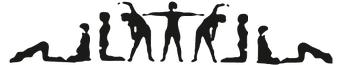 Physiotherapeut m/w/d als Schwangerschaftsvertretung mit Option zur TeilhaberschaftPraxis:Wir sind eine kleine, familiäre Praxis mit abwechslungsreichem Patientenstamm im Frankfurter Westend. Unser Team besteht aus 2 Physiotherapeuten und Mini-Jobbern. Gesucht wird eine Schwangerschaftsvertretung in Teil-/Vollzeit. Hervorragend geeignet für Physiotherapeuten m/w/d, die erwägen, den Schritt in die Selbständigkeit zu wagen, da eine Teilhaberin in Ruhestand gehen möchte.Es besteht eine sehr gute Infrastruktur vor Ort. Die Praxis liegt sehr verkehrsgünstig und hat einen Behindertenparkplatz direkt am Haus. Es befinden sich mehrere Arztpraxen umliegend. Wir behandeln Patienten mit Beschwerden aus den Bereichen: Krankengymnastik /Physiotherapie (KG) Beckenbodentherapie, Atemtherapie (KG-Atem), klassische Massagetherapie (KMT), Rückbildungsgymnastik, Sport-Physiotherapie, Lymphdrainage, Manuelle Therapie, Hausbesuche, Elektrotherapie/Ultraschall, Kälte/Wärmetherapie.Aufgaben:Physiotherapeutische Behandlung mit nötiger Vor- und NachbereitungBehandlung entsprechend der vorliegenden QualifikationEigenverantwortliches ArbeitenSelbständiges Erstellen von TherapieplänenUmgang mit dem Softwareprogramm TheorgDie Einteilung der Arbeitszeit ist flexibelQualifikation:Physiotherapeut m/w/d mit Examen (in Deutschland anerkannt)Idealerweise eine Fortbildung „Manuelle Therapie“ Zuverlässigkeit, Selbständigkeit und VerantwortungsbewusstseinEinfühlungsvermögen und Freude am Umgang mit MenschenBerufseinsteiger sind auch herzlich willkommenKontakt:Wenn Sie gern Teil unseres kleinen Teams werden möchten, dann senden Sie uns Ihren Lebenslauf an: krankengymnastik.gh@gmail.com  Für eine erste Kontaktaufnahme wenden Sie sich bitte sehr gerne an Frau Christina Herzog.Praxis für Krankengymnastik und PhysiotherapieUnterlindau 7360323 FrankfurtTelefon: 069/729282E-Mail: krankengymnastik.gh@gmail.com